Začátek formulářeKonec formulářeSign 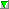 Autor Název ČástRok Connelly, Michael, 1956-Betonová blondýna3.2020MKšajtová, Marie, 1937-Cvoček a pan Márinka2019MKinney, Jeff, 1971-Deník báječného kamaráda2019MKinney, Jeff, 1971-Deník malého poseroutky.9.2015MČálková, AlenaDo průvanu za uši tatínci se nevěší2019MHudáčková Barochová, VěraHanko, zachraň štěně!2020MKnopfová, Hana, 1992-Hilda a Sofie2019Körnerová, Hana MarieHlas kukačky2019929Hladká, Kamila, 1981-Hornické vdovy201991Holeček, Milan, 1938-Hrdinové zámořských objevů2019MPass, Nina deJeden rok bez tebe2020796Königová, LucieJóga z obýváku2020M 94Ležák, Zdeněk, 1974-Kronika nacismu2019M 63Drijverová, Martina, 1951-Moje první zahrádka2019MSkala, Martina, 1958-My name is Čičák2019MChudožilov, Petr, 1943-Myší knížka2019MFišarová, Michaela, 1975-Natálie2019Brown, Sandra, 1948-Nebezpečná podoba2020Dán, Dominik, 1955-Nevíš dne, nevíš hodiny2020MFišarová, Michaela, 1971-Pavel2019Harmel, Kristin, 1979-Počkej na mě v Paříži2020MMatocha, Vojtěch, 1989-Prašina.2.2019M 1/3Kostka, PetrProč Zeus přikoval Prométhea2019Brogan, TracyPřeju si... tebe!2020Boije af Gennäs, Louise, 1961-Přízraky2.2020MNovotná, Anna, 1959-Pytlík a Flaška2019MYoung, PippaRanč Jabloňový květ2020MBřezinová, Ivona, 1964-Řád sladkého sněhuláka2019Bureš, Roman, 1975-Říše2020M 943.7Ležák, Zdeněk, 1974-Sametová revoluce2019Moyes, Jojo, 1969-Schovej mě v dešti2020MGroening, Matt, 1954-Simpsonovi2020Gibney, Patricia, 1962-Stará tajemství3.2020MFoglar, Jaroslav, 1907-1999Stínadla se bouří2020MBřezinová, Ivona, 1964-Táta to motá2019Jacobs, AnneVenkovské sídlo3.2020